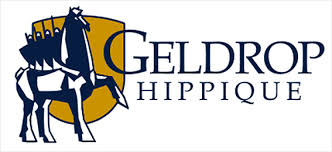 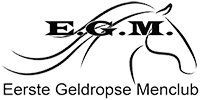 Secretariaat: Ties van Gog.  Hoog Geldrop 58,  5663 BG Geldrop.   			    040 – 285 24 43.    06 - 1872 0978    E-mail : mjvangog@onsbrabantnet.nlInschrijfformulierDeelnemer:							Start(wagen)nummer ( KNHS ): Adres: Postcode en woonplaats: E-mail: 							Telefoonnummer:				 Rijdend met: ( aankruisen wat van toepassing is )O Pony(‘s)		O Paard(en)					O Jeugdrubriek.  Leeftijd: _________O Enkelspan		O Tweespan		O Tandem		O VierspanWilt U er zorg voor dragen dat het formulier voor  1 oktober  bij de organisatie voorhanden is. Zij zijn er U erg erkentelijk voor !*******************************************************************************************De organisatie aanvaardt geen enkele aansprakelijkheid ten aanzien van ongevallen of schade door of aan deelnemers veroorzaakt. Elke deelnemer neemt dus deel geheel op EIGEN RISICO.U bent verplicht een helm te dragen en in het bezit te zijn van een dekkende WA-verzekering voor wedstrijddeelname.  Als U inschrijft, gaat de organisatie ervan uit dat U hieraan volledig voldoet !!!					Handtekening: _____________________________**************************************************************************U kunt dit formulier opsturen naar het secretariaat:Ties van Gog, Hoog Geldrop 58, 5663 BG Geldrop.     Tel.: 040 – 285 2443 of  06 – 1872 0978.Indoor - Mennen   Minimarathon    EGM - Geldrop Hippique 2021Namen pony(‘s)/ paard(en)RasLeeftijd1. 2. 3. 4. Na(a)m(en) groom(s)	Na(a)m(en) groom(s)	Na(a)m(en) groom(s)	Na(a)m(en) groom(s)	1. 2. 3. 4. 